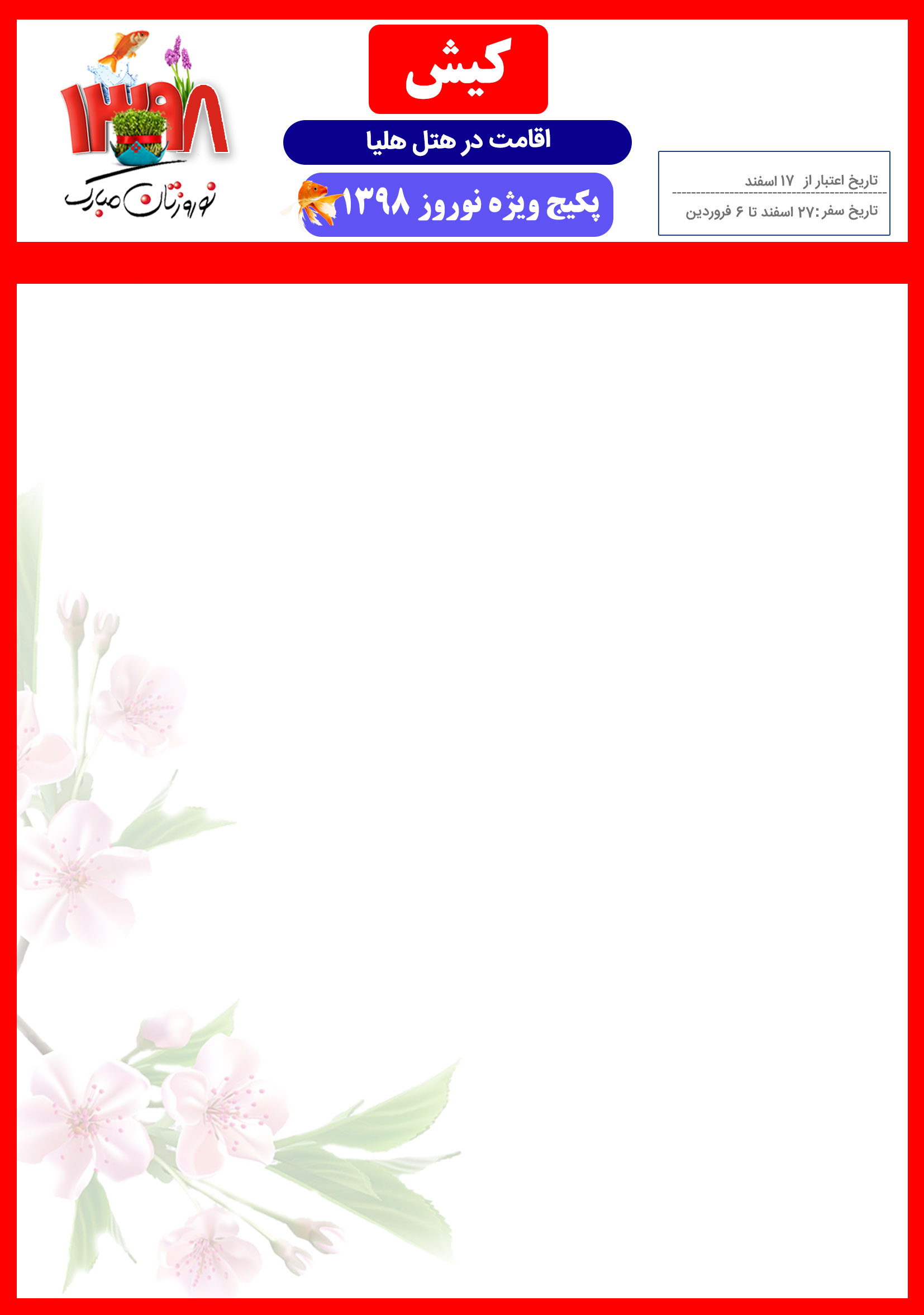 * خدمات رایگان هتل: استقبال فرودگاهی- صبحانه بوفه- ناهار بوفه* خدمات گردشگری خرید پکیج نوروزی فقط به صورت تسویه کامل می باشد.کمیسیون اقامت 10 درصد می باشد و نرخ سرویس اضافه با درصد کمیسیون هتل محاسبه می شود.سرویس اضافه هتل شامل خدمات رایگان کامل می باشد.درصد کمیسیون در هتل قابل تغییر و خرید آنها می بایست فقط از سیستم آنلاین انجام شود. هر نوع اصلاحاتی در سیستم مستلزم پرداخت جریمه می باشد.خدمات رایگان در هتل استرداد نمیگردد و بابت استفاده نکردن آن هزینه ای عودت نمی شود.اقامتهای نوروزی فقط به صورت 3 شب، 6 شب و 9 شب محاسبه می شود.در رزروهای نوروزی دسترس بودن تلفن همراه وارد شده از طرف خریدار الزامی می باشد و درصورت بروز هر گونه تغییر در رزرو عواقب ناشی از آن به عهده شخص رزرو گیرنده می باشد.در زمان خرید، اسامی تمامی مسافرینی که قصد سفر دارند را در سیستم درج نمائید، پذیرش افرادی که اسامی آنها در لیست وجود نداشته باشد امکان پذیر نمی باشد.منو بوفه رایگان رستوران از تاریخ 27 اسفند تا 16 فروردین می باشد. جهت استرداد اقامتهای نوروزی بصورت تلفنی استعلام گرفته شود.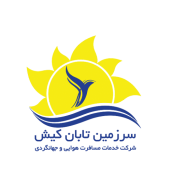 ردیفهتلتاریخدو تختسه تختچهار تختسوئیت یک خوابه 4 تخت1اقامت تک هلیابازه زمانی  09/01 الی 12/0111001200130014001اقامت تک هلیابازه زمانی  13/01 الی 15/014505506507501اقامت تک هلیاسرویس اضافه200200200200